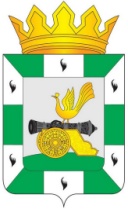 АДМИНИСТРАЦИЯ МУНИЦИПАЛЬНОГО ОБРАЗОВАНИЯ«СМОЛЕНСКИЙ РАЙОН» СМОЛЕНСКОЙ ОБЛАСТИП О С Т А Н О В Л Е Н И Еот _______________ № __________В соответствии с частью 3 статьи 217 Трудового кодекса Российской Федерации, подпунктом 5.2.16(6) пункта 5 Положения о Министерстве труда и социальной защиты Российской Федерации, утвержденного постановлением Правительства Российской Федерации от 19 июня 2012 г. N 610, Приказом Минтруда России от 29.10.2021 N 776н. «Об утверждении Примерного положения о системе управления охраной труда».АДМИНИСТРАЦИЯ МУНИЦИПАЛЬНОГО ОБРАЗОВАНИЯ «СМОЛЕНСКИЙ РАЙОН» СМОЛЕНСКОЙ ОБЛАСТИ ПОСТАНОВЛЯЕТ:Утвердить Положение о системе управления охраной труда в Администрации муниципального образования «Смоленский район» Смоленской области  согласно приложению.Настоящее постановление вступит в силу после опубликования в газете «Сельская правда». Контроль за исполнением настоящего Постановления возложить на начальника управления по организационной работе, муниципальной службе и кадрам, информационно-аналитическому обеспечению Администрации муниципального образования «Смоленский район» Смоленской области (Д.В. Лыгина).Отп. 1 экз. – в делоисп.: ______М.А. Гродская«___» ___________ 202__ г.			 (4812) 61-17-59			          ВИЗЫ:     И.В. Голактионова     	_________ «____» __________202__ г.                Д.В. Лыгина     	    _____________«____» __________202__ г.Приложение к постановлению Администрации муниципального образования «Смоленский район» Смоленской областиот______________№__________ПОЛОЖЕНИЕО СИСТЕМЕ УПРАВЛЕНИЯ ОХРАНОЙ ТРУДА В АДМИНИСТРАЦИИ МУНИЦИПАЛЬНОГО ОБРАЗОВАНИЯ «СМОЛЕНСКИЙ РАЙОН» СМОЛЕНСКОЙ ОБЛАСТИ1. Общие положения1.1. Положение о Системе управления охраной труда (далее  – положение о СУОТ) разработано  с учетом Примерного положения о системе управления охраной труда, утвержденного Приказом Минтруда России от 29.10.2021 N 776н.	1.2. Положение о СУОТ разработано также с учетом, в частности:	-разд. X «Охрана труда» ТК РФ;	-ГОСТ 12.0.230-2007. Межгосударственный стандарт. Система стандартов безопасности труда. Системы управления охраной труда. Общие требования (введен в действие Приказом Ростехрегулирования от 10.07.2007 N 169-ст);	-ГОСТ 12.0.230.1-2015. Межгосударственный стандарт. Система стандартов безопасности труда. Системы управления охраной труда. Руководство по применению ГОСТ 12.0.230-2007 (введен в действие Приказом Росстандарта от 09.06.2016 N 601-ст).	1.3. Положение о СУОТ вводится в целях соблюдения требований охраны труда в Администрации муниципального образования «Смоленский район» Смоленской области (далее по тексту - Администрация), разработки мер, направленных на создание безопасных условий труда, а также предотвращения производственного травматизма.	1.4. Система управления охраной труда (далее по тексту – СУОТ) представляет собой единый комплекс, состоящий из следующих элементов:	-организационной структуры управления, устанавливающей обязанности и ответственность в области охраны труда на всех уровнях управления;	-мероприятий, обеспечивающих функционирование СУОТ и контроль за эффективность работы в области охраны труда;	-документированной информации (локальных нормативных актов о  мероприятиях СУОТ, организационно-распорядительные и контрольно-учетные документы и  пр.).1.5.	Положения СУОТ распространяются на всех работников Администрации. Учитывается деятельность на всех рабочих местах структурных подразделений.1.6. Положения СУОТ о безопасности, касающиеся нахождения и перемещения на объектах Администрации, распространяются на всех лиц, в том числе представителей органов надзора и контроля. 1.7. Для целей настоящего Положения о СУОТ разрабатываются и внедряются необходимые меры, направленные на обеспечение безопасных условий нахождения в здании и осуществления в нем трудовой деятельности. В рамках взаимодействия по охране труда учитываются потребности и ожидания работников Администрации и иных заинтересованных сторон.	1.8. Информация о мерах безопасности, принимаемых в рамках СУОТ, доводится до сведения заинтересованных лиц при проведении инструктажей.2. Политика в области охраны труда2.1. Политика в области охраны труда учитывает специфику деятельности Администрации, особенности организации работы в ней, а также профессиональные риски.2.2. Политика в области охраны труда направлена на сохранение жизни и здоровья работников Администрации в процессе их трудовой деятельности, а также на обеспечение безопасных условий труда. 2.3. Целью политики в области охраны труда является сохранение жизни и здоровья работников, а также постоянное улучшение условий и охраны труда.2.4. Администрация гарантирует выполнение государственных нормативных требований охраны труда и добровольно принятых обязательств в этой области.2.5. В обеспечение указанной гарантии Администрация намерено принять необходимые меры и реализовать соответствующие мероприятия.2.6. Для достижения целей политики в области охраны труда реализуются следующие мероприятия:-	 проведение специальной оценки условий труда (далее по тексту-СОУТ), выявление опасностей и оценка уровней профессиональных рисков;-	 обеспечение стендами с печатными материалами по охране труда;-	 обучение в области охраны труда;-	 внедрение программ электронного документооборота в области охраны труда с учетом требований законодательства;-	 обеспечение естественного и искусственного освещения на рабочих местах и в иных помещениях.2.7. В начале каждого года политика в области охраны труда оценивается на соответствие стратегическим задачам Администрации в области охраны труда.При необходимости данная политика пересматривается исходя из результатов оценки эффективности СУОТ, приведенных в ежегодном отчете о функционировании СУОТ.3. Разработка и внедрение СУОТ3.1. Возложение обязанностей на работников, наделение их полномочиями осуществляется в соответствии с базовыми подходами, которые установлены настоящим Положением о СУОТ относительно распределения зон ответственности в рамках СУОТ.3.2. Информация об ответственных лицах, их полномочиях и зоне ответственности в рамках СУОТ утверждается Главой муниципального образования «Смоленский район» Смоленской области (далее по тексту Глава муниципального образования) в виде блок-схемы. С данной информацией должны быть ознакомлены все ответственные лица Администрации.3.3. Глава муниципального образования является ответственным за функционирование СУОТ, полное соблюдение требований охраны труда в Администрации, а также за реализацию мер по улучшению условий труда работников.3.4. Распределение конкретных обязанностей в рамках функционирования СУОТ осуществляется по уровням управления.3.5. Обязанности в рамках функционирования СУОТ, распределяемые по уровням управления, закрепляются в должностной инструкции ответственного работника соответствующего уровня управления.3.6. В Администрации устанавливается двухуровневая система управления охраной труда.3.7. Уровни управления охраной труда:в Администрации в целом - уровень управления «А»;в структурных подразделениях Администрации - уровень управления «Б».3.8. На уровне управления «А» устанавливаются обязанности:Администрации, в лице Главы муниципального образования;заместителя Главы муниципального образования, курирующего вопросы организации работ по охране труда.27. На уровне управления «Б» устанавливаются обязанности:руководителей структурных подразделений, их  заместители;старший инспектор;иных работников.3.9. Обязанности в рамках функционирования СУОТ распределяются исходя из следующего разделения зон ответственности:1) Администрация, в лице Главы муниципального образования - обеспечивают создания безопасных условий охраны труда, выполнения мер по охране труда, установленных ст. 214 ТК РФ,2) заместитель Главы муниципального образования, курирующего вопросы организации работ по охране труда - организация работ по охране труда;3) руководителей структурных подразделений, их  заместители	-обеспечение функционирования СУОТ на уровне структурного подразделения;	- организация подготовки по охране труда;	-обеспечение участия работников структурного подразделения (их представителя) в мероприятиях по разработке и внедрению мер, направленных на улучшение условий и охраны труда;	-участие в организации и осуществлении контроля за состоянием условий и охраны труда в структурном подразделении;	-информирование работодателя о несчастных случаях, произошедших в структурном подразделении;	-обеспечение исполнения указаний и предписаний органов государственной власти, а также рекомендаций старшего инспектора;	- приостановление работ в структурном подразделении в случаях, установленных требованиями охраны труда;	-обеспечение размещения в общедоступных местах структурного подразделения документов и информации, содержащих требования охраны труда, для ознакомления с ними работников данного подразделения и иных лиц;	-принятие мер по вызову скорой медицинской помощи и организации доставки пострадавших в медицинскую организацию при авариях и несчастных случаях, произошедших в структурном подразделении;4) Старший инспектор управления по организационной работе, муниципальной службе и кадрам, информационно-аналитическому обеспечению Администрации муниципального образования «Смоленский район» Смоленской области:- координация всех направлений функционирования СУОТ;-разработка перечня актуальных нормативных правовых актов, в том числе локальных, содержащих требования охраны труда. -разработка и обновление инструкций по охране труда для работников;-обеспечение доступа работников к актуальным нормативным правовым актам, методической документации в области охраны труда;- контроль за соблюдением требований охраны труда;-мониторинг состояния условий и охраны труда;-разработка и организация мероприятий по улучшению условий и охраны труда, контроль их выполнения;-участие в разработке и пересмотре локальных нормативных актов по охране труда;-участие в комиссии, образованной для расследования несчастного случая;5) иные работники:	-соблюдение требований охраны труда в рамках выполнения трудовых функций, в том числе требований инструкций по охране труда, правил внутреннего трудового распорядка и др.;	-информирование непосредственного начальника о признаках неисправности технических средств, оборудования, установленных на рабочем месте;	-извещение непосредственного или вышестоящего руководство о любой ситуации, угрожающей жизни и здоровью людей, о несчастном случае или об ухудшении состояния своего здоровья;	-соблюдение утвержденного порядка (инструкции) действий в случае возникновения аварии или иной ситуации, представляющей угрозу жизни и здоровью человека.4. Планирование системой управления охраной труда (СУОТ)4.1. Планирование СУОТ осуществляется с учетом опасностей и уровней профессиональных рисков. Они выявляются (идентифицируются) и оцениваются с привлечением независимой организации, обладающей необходимой компетенцией.4.2. В целях обнаружения, распознавания и описания опасностей учитываются рекомендации по классификации, обнаружению, распознаванию и описанию опасностей.4.3. В Администрации обеспечивается систематическое выявление опасностей и профессиональных рисков, регулярно проводится их анализ и им дается оценка.4.4. При оценке уровня профессиональных рисков в отношении выявленных опасностей учитывается специфика деятельности Администрации.4.5. План мероприятий по охране труда составляется ежегодно и утверждается Главой муниципального образования с учетом перечня мероприятий, закрепленных в политике в области охраны труда. При составлении плана мероприятий учитываются также основные процессы работы по охране труда.В плане мероприятий отражаются, в частности:- перечень (наименование) планируемых мероприятий;-ожидаемый результат каждого мероприятия;-срок реализации мероприятия;-лица, ответственные за реализацию мероприятия;-выделяемые ресурсы и источники финансирования мероприятий.4.6. При планировании мероприятия учитываются изменения, касающиеся аспектов:- нормативного регулирования, содержащего государственные нормативные требования охраны труда;- условий труда работников (по результатам СОУТ и оценки профессиональных рисков (ОПР));	4.7. Целями в области охраны труда в Администрации,  в соответствии с политикой в области охраны труда является сохранение жизни и здоровья работников, а также постоянное улучшение условий и охраны труда.	4.8. Достижение указанных целей обеспечивается реализацией мероприятий, предусмотренных политикой в области охраны труда.	4.9 Мероприятия, направленные на сохранение жизни и здоровья работников, должны привести, в частности, к следующим результатам:	- к устойчивой положительной динамике улучшения условий и охраны труда;	- отсутствию нарушений обязательных требований в области охраны труда;	- достижению показателей улучшения условий труда.	5. Достижение целей по охране труда планируется. При планировании определяются ресурсы, ответственные лица, сроки достижения, способы и показатели оценки уровня достижения этих целей.5. Обеспечение функционирования системой управления охраной труда  (СУОТ)5.1. Планирование и реализация мероприятий по охране труда осуществляются в соответствии с государственными нормативными требованиями охраны труда. Учитывается передовой отечественный и зарубежный опыт работы по улучшению условий и охраны труда. Возможность выделения финансовых ресурсов для реализации указанного опыта оценивается при составлении Плана мероприятий.5.2. В целях обеспечения функционирования СУОТ в должностной инструкции работника соответствующего уровня управления охраной труда определяются требования к профессиональной компетентности в сфере охраны труда в зависимости от возлагаемых на него обязанностей в рамках функционирования СУОТ.5.3. Работники, прошедшие обучение и повышение квалификации в области охраны труда, включаются в реестр, утверждаемый Главой муниципального образования.5.4. В рамках СУОТ работники должны быть проинформированы:	- о политике и целях учреждения в области охраны труда;	-системе стимулирования за соблюдение государственных нормативных требований охраны труда;	-ответственности за нарушение указанных требований;	-результатах расследования несчастных случаев на производстве и микротравм (микроповреждений);-опасностях и рисках на рабочих местах, а также мерах управления, разработанных в их отношении.5.5. Информирование работников об их трудовых правах, включая право на безопасные условия и охрану труда, обеспечивается с учетом Приказов Минтруда России от 17.12.2021 N 894, от 29.10.2021 N 773н. Конкретный формат информирования определяется при планировании мероприятия в рамках СУОТ.5.6. В Администрации организуется уголок охраны труда. 6. Функционирование системой управления охраной труда (СУОТ)6.1. Основными процессами, обеспечивающими функционирование СУОТ в Администрации, являются:	-специальная оценка условий труда;	-обучение работников;-обеспечение безопасности работников при эксплуатации зданий и сооружений;-обеспечение безопасности работников при эксплуатации оборудования;-обеспечение безопасности работников при эксплуатации инструментов;-обеспечение безопасности работников при использовании материалов;-соблюдение режима труда и отдыха работников в соответствии с трудовым законодательством и иными нормативными правовыми актами, содержащими нормы трудового права;-обеспечение социального страхования работников;-взаимодействие с государственными надзорными органами, органами исполнительной власти;-реагирование на аварийные ситуации;-реагирование на несчастные случаи.6.2. В соответствии с результатами специальной оценке условий труда (СОУТ) и оценки профессиональных рисков (ОПР), а также в связи со спецификой деятельности и штатного состава работников Администрации устанавливается следующий перечень процессов:-процессы, обеспечивающие допуск работников к самостоятельной работе;-группа сопутствующих процессов по охране труда;-процессы реагирования на ситуации.6.3. Порядок действий, обеспечивающих функционирование процессов и СУОТ в целом, определяется следующими основными процессами и процедурами:-планирование и выполнение мероприятий по охране труда;-контроль планирования и выполнения таких мероприятий, их анализ по результатам контроля;-формирование корректирующих действий по совершенствованию функционирования СУОТ;-управление документами СУОТ;-информирование работников, взаимодействие с ними;-распределение обязанностей по обеспечению функционирования СУОТ.6.4. В Администрации проводятся профилактические мероприятия по отработке действий работников при несчастном случае, аварии, риске их возникновения, а также по их устранению, расследованию причин возникновения.6.5. Порядок реагирования на несчастные случаи и аварийные ситуации, их расследования и оформления отчетных документов определяется инструкцией, утвержденной Главой муниципального образования.7. Оценка результатов деятельности	7.1. Объектами контроля при функционировании СУОТ являются мероприятия, процессы и процедуры, реализуемые в рамках СУОТ.	7.2. К основным видам контроля функционирования СУОТ относятся:	-контроль состояния рабочего места, оборудования, 	-контроль выполнения процессов, имеющих периодический характер (СОУТ, обучение по охране труда, проведение медицинских осмотров);	-учет и анализ несчастных случаев;	-учет изменений государственных нормативных требований охраны труда, соглашений по охране труда;	-контроль эффективности функционирования отдельных элементов СУОТ и системы в целом.	7.3. В рамках контрольных мероприятий может использоваться фото - и видеофиксация.	7.4. Виды и методы контроля применительно к конкретным процессам (процедурам) определяются планом мероприятий. По результатам контроля составляется акт.	7.5. В Администрации составляется ежегодный отчет о функционировании СУОТ.	7.6  В ежегодном отчете отражается оценка следующих показателей:-	достижение целей в области охраны труда;-способность СУОТ, действующей в Администрации, обеспечивать выполнение обязанностей, отраженных в политике в области охраны труда; -эффективность действий на всех уровнях управления;-необходимость дальнейшего развития СУОТ, включая корректировку целей в области охраны труда, перераспределение обязанностей должностных лиц, перераспределение ресурсов;-необходимость изменения критериев оценки эффективности функционирования СУОТ;-необходимость выработки корректирующих мер.	7.7. Показатели контроля функционирования СУОТ определяются, в частности, следующими данными:	-абсолютными показателями (время на выполнение, стоимость, технические показатели и пр.);	-относительными показателями (соотношение планируемых и фактических результатов, показатели в сравнении с другими процессами и пр.);	-качественными показателями (актуальность и доступность исходных данных для реализации процессов СУОТ).	7.8. С учетом данных ежегодного отчета оценивается необходимость привлечения независимой специализированной организации для обеспечения внешнего контроля СУОТ.8. Улучшение функционирования системой управления охраной труда (СУОТ)8.1. С учетом показателей ежегодного отчета о функционировании системой управления охраной труда (СУОТ)  в Администрации  при необходимости реализуются корректирующие меры по совершенствованию ее функционирования.8.2. Реализация корректирующих мер состоит из следующих этапов:-разработка;-формирование;-планирование;-внедрение;-контроль.8.3. Действия на каждом этапе реализации корректирующих мер, сроки их выполнения, ответственные лица утверждаются Главой муниципального образования.8.4. На этапах разработки и формирования корректирующих мер производится опрос работников относительно совершенствования функционирования СУОТ.8.5. Взаимодействие с работниками (их представителями) в рамках СУОТ в целом производится на уровне управления «Б».8.6. Работники должны быть проинформированы о результатах деятельности организации по улучшению СУОТ.Об утверждении  Положенияо системе управления охраной труда в Администрации муниципального образования «Смоленский район» Смоленской областиГлава муниципального образования «Смоленский район» Смоленской области О.Н. Павлюченкова